CXRรูปที่ 1					รูปที่ 2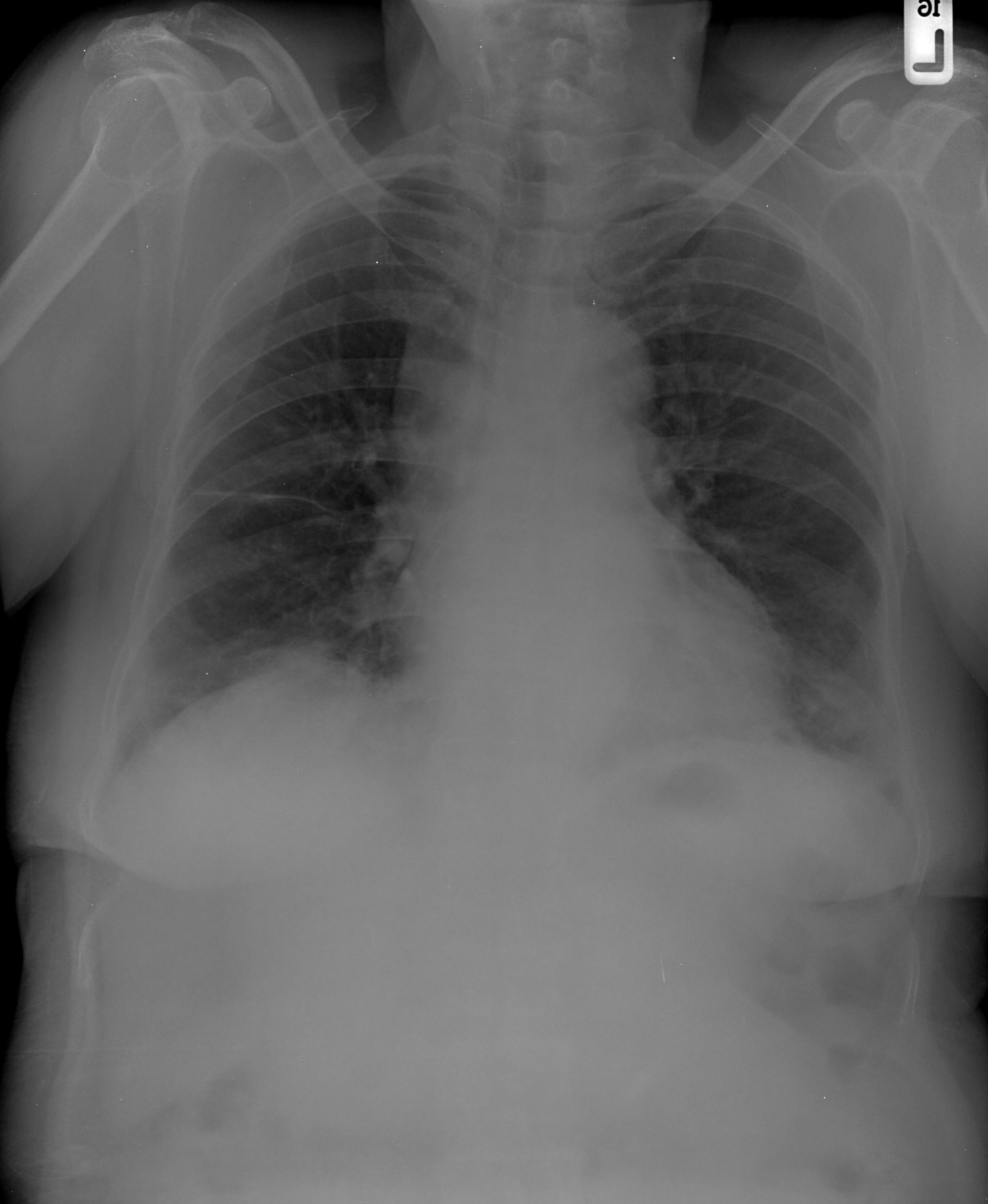 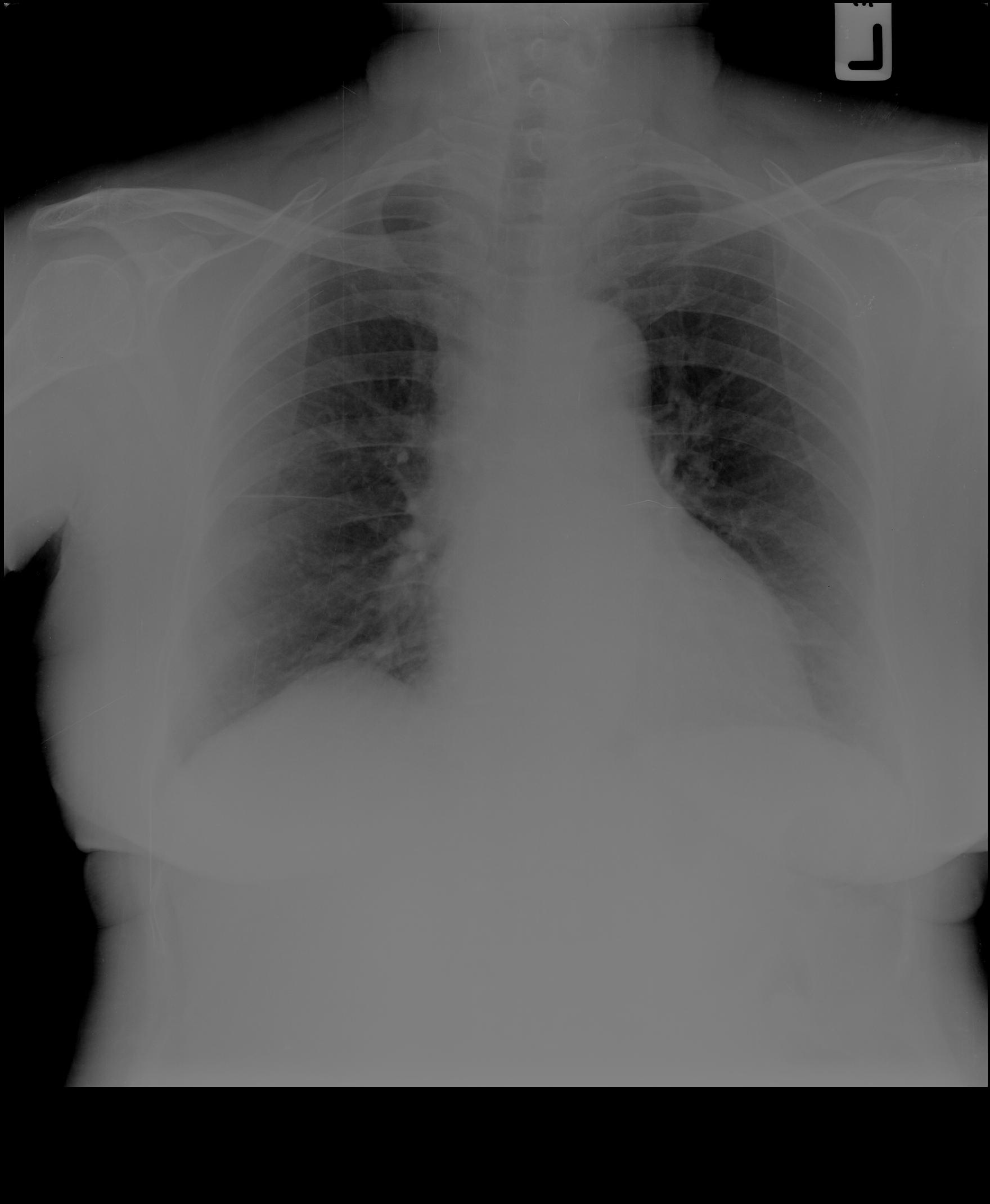 CXR:At admission 					Post-operative day 8	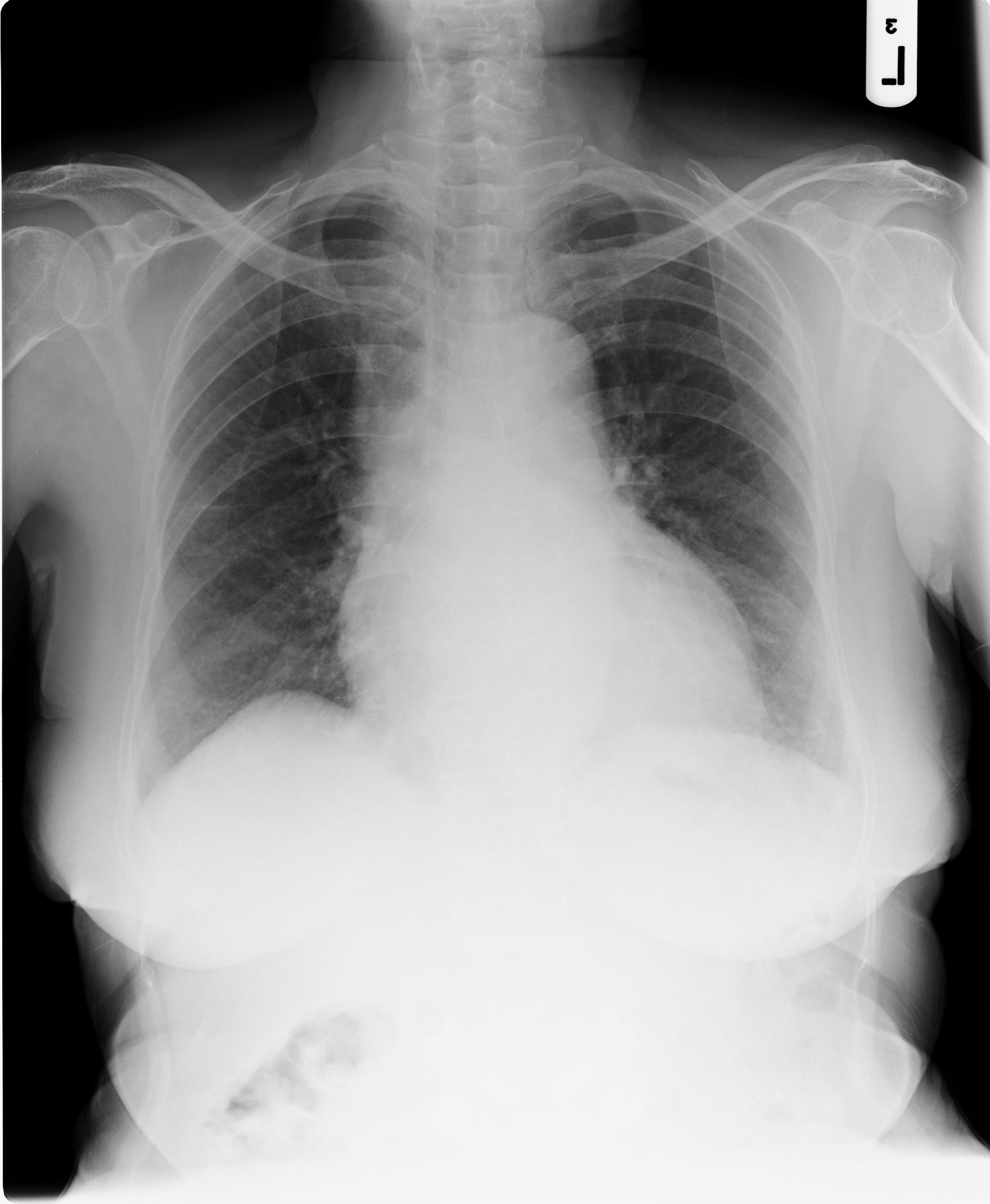 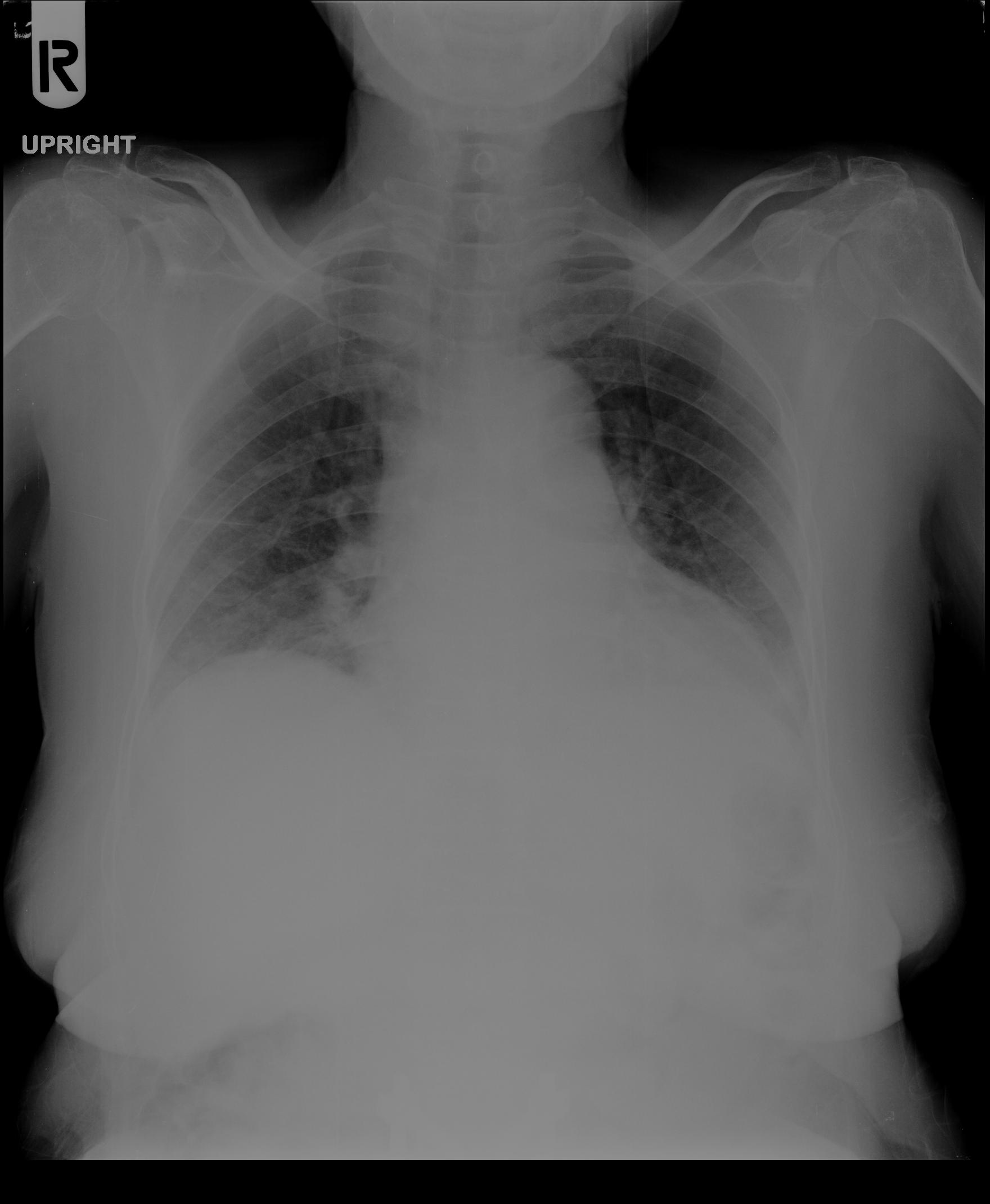 